Ministero dell’Istruzione, dell’Università e della Ricerca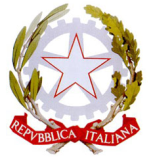 Ufficio Scolastico Regionale per la LombardiaISTITUTO COMPRENSIVO NORD 1 - BRESCIAVia Zadei, 76 - 25123 BRESCIA - Tel. 030391780 / Fax 0303385293 PIANO DIDATTICO PERSONALIZZATO per alunni DSAANNO SCOLASTICO 2016 – 2017SCUOLA   PRIMARIA/SECONDARIA I GRADOPLESSO ___________________________Cognome:…………………………………………………………………………………………Nome:………………………………………………………………………………………………Nato/a  a:…………………………………………………….  il:……………………………………Residente a:………………………………in via………………………………………n°…………Recapito telefonico di riferimento:………………………………………………………………Frequentante la scuola:………………………………..plesso………………………………Classe:………………………..____________________________________________________________________NOTA: il PDP è atto dovuto in presenza di alunni con DSA. Viene redatto collegialmente dal equipe pedagogica, completato dalle programmazioni curricolari, e concordato con la famiglia. Deve essere consegnato alle famiglie all’inizio di ogni anno scolastico, e deve essere consultabile dai docenti che vengono a sostituire i titolari delle classi. Il PDP deve valersi anche della partecipazione diretta dell’allievo (in età adeguata), per renderlo parte attiva del processo di apprendimento. Ai Dirigenti Scolastici e agli OOCC spetta il compito di assicurare l’ottemperanza piena e fattiva a questi impegni.Diagnosi specialistica effettuata da:………………………………………………………………                                                                                                                 ( ASL  o  privato)In data:……………………………………..Redatta dallo specialista:……………………………………………………………………………                                                                                            (nome dello specialista)In qualità di:………………………………………………………………………………………                                                                                              ( neuropsichiatria, psicologo o altro) □ Dislessia                         di grado                □ lieve                   □ medio                 □ grave□ Disgrafia                        di grado                □ lieve                   □ medio                  □ grave□ Disortografia                  di grado                □ lieve                   □ medio                 □ grave□ Discalculia                     di grado                □ lieve                    □ medio                 □ grave□ Logopedia□ Altri interventi riabilitativi:………………………………………………………………………                                                                                            (specificare)Effettuati in  orario:………………………………………………………………………………….                                                                                       ( scolastico o extra scolastico)Operatore di riferimento:…………………………………………………………………………Tempi:………………………………………………………………………………………………Eventuali annotazioni:……………………………………………………………………… ……….. ……………………………………………………………………………………………………………………………………………………………………………………………………………………………………………………………………………………………………………………………………………………………………………………………………………………………………………………………………………………………………………………………………………………Letturastentatalentacorrettacon inversionicon sostituzionicon omissioniscambio di lettere speculari (b-d; p-q; m-n….)scambio di fonemi simili (f-v; c-g; t-d……)manca della discriminazione dell’accentomanca della discriminazione delle doppiesalto di parola e/o di righeripetizioni di sillabealtro…………………………………………………………………………………………………………………………………………………………………………………………………………………………………………………………………………………………………………Comprensione di un testo ascoltato o lettoapprofonditaadeguatafaticosascarsa altro……………………………………………………………………………………………………………………………………………………………………………………………………Scritturascambio di grafemi (d-b; f-v; c-g….)omissioni o aggiunte di lettere o sillabeinversioni (il-li…)digrammi, trigrammi inesatti (ghi, sch, , mb…)separazioni illegali (in sieme..)fusioni illegali (lacqua, cera, nonèvero…)scambio grafema omofono ( quore, squola, cuaderno…)omissione o aggiunta di haccentidoppie difficoltà a comporre testi( ideazione, stesura coerente e coesa e ampiezza e uso appropriato del patrimonio lessicale)altro…………………………………………………………………………………………………………………………………………………………………………………………………………………………………………………………………………………………………………Grafiagrafia illeggibile e confusadifficoltà di organizzazione spaziale sul fogliodifficoltà a copiare dalla lavagnadifficoltà all’uso del corsivodifficoltà nel seguire la dettaturaaltro………………………………………………………………………………………………………………………………………………………………………………………………………………………………………………………………………………………………………….Parlatodifficoltà a recuperare parole (disnomie)difficoltà di sintesidifficoltà ad esprimere ciò che pensaconfusione nel ricordare nomi e datealtro…………………………………………………………………………………………………………………………………………………………………………………………………………………………………………………………………………………………………………Calcolo errori nel processamento numerico (leggere e scrivere i numeri, difficoltà negli aspetti cardinali e ordinali, corrispondenza tra numero naturale e quantità)confusione di simboli numerici similiinversione di cifredifficoltà di decodifica del testo del problemadifficoltà a gestire la sequenzialità delle operazioni matematichedifficoltà a memorizzare le tabellinedifficoltà nel calcolo mentaledifficoltà nel ragionamento logicoaltro…….A) Caduta nei processi di automazioneLentezza ed errori nella lettura a cui può seguire una difficoltà nella comprensione del testo.Difficoltà nei processi di automatizzazione della letto-scrittura che rende difficile o impossibile eseguire contemporaneamente due procedimenti (ascoltare e scrivere, ascoltare e seguire un testo).Difficoltà nel ricordare le categorie, i nomi dei tempi verbali, delle strutture grammaticali italiane e straniere,dei complementi.Difficoltà nel memorizzare tabelline, formule, sequenze e procedure, forme grammaticali e nel recuperare rapidamente nella memoria nozioni già acquisite e comprese, cui consegue difficoltà e lentezza nell’esposizione .Difficoltà nel segno grafico ( disortografia e disgrafia)Facile stancabilità e lunghezza dei tempi di recupero.Difficoltà nella lingua straniera.Difficoltà a prendere appunti.Difficoltà a gestire i rapporti spaziali e temporaliAltro …………………………………………..................................................................………………………………………………………………………………………………..………………………………………………………………………………………………...B) Ripercussioni sui processi socio-affettivisenso di inadeguatezzascarsa autostimaansia da prestazionecaduta della motivazionedifficoltà a mantenere l’attenzionedifficoltà di gestione della frustrazionealterazione del comportamento ( ritiro o reattività)depressionealtro………………………………………………………………………………………………………………………………………………………………………………………………………………………………………………………………………………………………………..Tutti gli insegnanti opereranno affinché l’alunno/a con DSA sia messo/a nella condizione di seguire la stessa programmazione di classe attraverso un atteggiamento di sensibile attenzione alle specifiche difficoltà - per stimolare l’autostima ed evitare frustrazioni - attraverso l’attivazione di particolari accorgimenti:partire dai punti di forza, valorizzando gli interessi e sostenendo la motivazionecreare un clima di apprendimento sereno, nel riconoscimento e nel rispetto delle singole     diversità;privilegiare i momenti di dettatura rispetto a quelli di copiatura;prevedere momenti di affiancamento per un immediato intervento di supporto;organizzare attività in coppia o a piccolo gruppo, nell’ottica di una didattica inclusiva;adeguare ed eventualmente dilatare i tempi dati a disposizione per la produzione scritta;utilizzare differenti modalità comunicative e attivare più canali sensoriali nel momento delle spiegazioni;controllare che i compiti e tutte le comunicazioni alle famiglie siano trascritti    correttamente;verificare sistematicamente la comprensione delle consegne orali e scritte per non compromettere la corretta esecuzione dei compiti e del passaggio di informazioni alla famiglia;avviare all’uso della videoscrittura, soprattutto per la produzione testuale o nei momenti di particolare stanchezza/illeggibilità del tratto grafico;aver cura che le richieste operative, in termini quantitativi, siano adeguate ai tempi e alle personali specificità, anche nel momento dell’assegnazione di compiti a casa;verificare l’opportunità di una lettura ad alta voce e di un confronto con i compagni;promuovere la conoscenza e l’utilizzo di tutti quei mediatori didattici che possano metterlo/a in una serena condizione di apprendere (immagini, schemi, mappe,…)Lingua………………………………………………………………………………………………………………………………………………………………………………………………………………………………………………………………………………………………………………………………………………………………………………………………………………………………………………………………………………………………………………………………………………………………………………………………………………………………………………………………………………………………………Matematica…………………………………………………………………………………………………………………………………………………………………………………………………………………………………………………………………………………………………………………………………………………………………………………………………………………………………………………………………………………………………………………………………………………………………………………………………………………………………………………………………………………………………Inglese......................................................................................................................................................................................................................................................................................................................................................................................................................................................................................................................................................................................................................................................................................................................................................................................................Storia ……………………………………………………………………………………………………………………………………………………………………………………………………………………………………………………………………………………………………………………………………………Geografia………………………………………………………………………………………………………………………………………………………………………………………………………………………………………………………………………………………………………………………………………………………………………………………………………………………………………………………………Scienze e tecnologia ……………………………………………………………………………………….………………………………………………………………....................................................................……………………………………………………………………………………………………………………………………………………………………………………………………………………………………Arte/immagine………………………………………………………………………………………………………………………………………………………………………………………………………………………………………………………………………………………………………………………………………Musica ………………………………………………………………………………………………………… …………………………………………………………………………………………………………………..…………………………………………………………………………………………………………………..Scienze motorie……………………………………………………………………………………………..……………………………………………………………………………………………………………………………………………………………………………………………………………………………………Dopo un’attenta valutazione svolta a cura di ogni componente del equipe pedagogica si analizzano le possibili MISURE COMPENSATIVE e DISPENSATIVE proposte (secondo la normativa ministeriale) e si effettua la scelta di quelle ritenute più idonee (mettere un X accanto a quelle proposte e a consuntivo d’anno mettere la X accanto a quelle adottate, motivando nelle note le difformità)Note………………………………………………………………………………………………………………………………………………………………………………………………………………………………………………………………………………………………………………………………………………………………………………………………………………………………………………………………………………………………………………………………………………………………………………………………………………………………………………………………………………………………………………………………………………………………………………………………………………………………………………………………………………………………………………………………………………Si concorda l’applicazione delle misure compensative e dispensative sopra citate, si esclude esplicitamente la valutazione della correttezza ortografica e sintattica (per alunni disgrafici e disortografici) nelle valutazioni delle prove scritte, valutandone il contenuto.Nelle materie scientifiche si valuteranno i procedimenti utilizzati escludendo dalla valutazione gli errori di calcolo e/o copiatura (per alunni discalculici).Si darà maggiore valutazione alle prove orali rispetto a quelle scritte rispettando le prerogative dell’oralità delle materie, questo in particolare nella valutazione delle lingue straniere.Si applicheranno le “buone prassi” consistenti in:Evitare di consegnare materiale scritto a mano, prediligendo quello stampato (arial 12, 14, interlinea 1,5) o digitale, o registratoConcordare le interrogazioniAccordarsi sui tempi delle verifiche: meglio sarebbe ridurre il materiale valutato della prova, con la possibilità di utilizzare diversi supporti (pc, correttore ortografico, sintesi vocale, mappe, schemi, formulari). In alcuni casi si può concordare un tempo maggiore, ma è necessario tenere conto dell’affaticamento.Fondamentalmente stipulare un “patto” sia con l’alunno/a che con la famiglia, in cui ognuno si impegna per il raggiungimento dei propri obiettivi e ne è responsabile.Si concordano:i compiti a casa ( riduzioni, distribuzione settimanale del carico di lavoro, qualità richiesta….): ………………………………………………………………………………………………………..……………………………………………………………………………………………………………………………………………………………………………………………………………………………………………………………………………………………………………………………………………………………………………………………………………………………………………………………………………………………………………………………………………………le modalità di aiuto ( chi segue il/la figlio/a, per quanto tempo, per quali attività/discipline……)………………………………………………………………………………………………………………………………………………………………………………………………………………………………………………………………………………………………………………………………………………………………………………………………………………………………………………………………………………………………………………………………………………………………………………………………………………………………………………………………gli stumenti compensativi da utilizzare a casa( se possibile):……………………………………………………………………………………………………………………………………………………………………………………………………………………………………………………………………………………………………………………………………………………………………………………………………………………………………………………………………………………………………………………………………………………programmazione delle verifiche e/o interrogazioni:……………………………………………………………………………………………………………………………………………………………………………………………………………………………………………………………………………………………………………………………………………………………………………………………………………………………………………………………………………………………………………………………………………………IL PRESENTE PIANO DIDATTICO PERSONALIZZATO È STATO REDATTO E CONCORDATO DA:      Insegnanti di classe                                                               Dirigente scolastico ___________________________                                      _________________________
___________________________
___________________________
___________________________
______________________________________________________            Genitori                                                                     Referente per i DSA___________________________                                 _______________________________________________________Luogo e data_________________________________1.  DATI RELATIVI ALL’ALUNNO/A2.  DATI RELATIVI ALLA SEGNALAZIONE SPECIALISTICA(diagnosi)3.  TIPOLOGIA DEL DISTURBO  (  ricavabile dalla diagnosi)4.    INTERVENTI EDUCATIVO- RIABILITATIVI5.    CARATTERISTICHE DEL PERCORSO SCOLASTICO PREGRESSOANNO SCOLASTICOCLASSE FREQUENTATASCUOLAESITO6.   DESCRIZIONE DEL FUNZIONAMENTO DELLE ABILITA’      STRUMENTALI      ( Le informazioni possono essere ricavate dalla diagnosi specialistica e/o da prove standardizzate           eseguite in classe)       7. CARATTERISTICHE DEL PROCESSO DI APPRENDIMENTO8. STRATEGIE METODOLOGICHE E DIDATTICHE9. INDIVIDUAZIONE DI EVENTUALI MODIFICHE ALL’INTERNO DEGLIOBIETTIVI DISCIPLINARI PER IL CONSEGUIMENTO DELLE COMPETENZE FONDAMENTALIDifficoltàStrumenti compensativi e misure dispensativeProposteAdottateLentezza ed errori nella lettura cui puòconseguire difficoltànella comprensionedel testoEvitare un uso del corsivo precoce e rigidoLentezza ed errori nella lettura cui puòconseguire difficoltànella comprensionedel testoLimitare od evitare la lettura ad alta voceLentezza ed errori nella lettura cui puòconseguire difficoltànella comprensionedel testoIncentivare a casa ed in classe l’utilizzo di computer con sintesi vocale, di cassette con testi registrati, di dizionari digitalizzatiLentezza ed errori nella lettura cui puòconseguire difficoltànella comprensionedel testoSintetizzare i concetti con l’uso di mappe concettuali e/o mentali, eventualmente anche favorendo l’uso di software specifici dotati di sintesi vocale in grado di leggere anche lelingue straniereLentezza ed errori nella lettura cui puòconseguire difficoltànella comprensionedel testoLeggere le consegne degli esercizi e/o fornire durante le verifiche prove su supporto digitalizzatoLentezza ed errori nella lettura cui puòconseguire difficoltànella comprensionedel testoNelle verifiche ridurre il numero o semplificare gli esercizi, senza modificare gli obiettiviLentezza ed errori nella lettura cui puòconseguire difficoltànella comprensionedel testoPrivilegiare le verifiche orali consentendo l’uso di mappe durante l’interrogazioneLentezza ed errori nella lettura cui puòconseguire difficoltànella comprensionedel testoFavorire l’uso di altri linguaggi e tecniche (ad esempio il linguaggio iconico) come veicoli che possono sostenere la comprensione dei testiDifficoltà nei processi di automatizzazionedella letto-scritturache rende difficileo impossibileeseguirecontemporaneamente dueprocedimenti(ascoltare escrivere, ascoltaree seguire un testo)Limitare ed, ove necessario, evitare di far prendere appunti, ricopiare testi o espressioni matematicheDifficoltà nei processi di automatizzazionedella letto-scritturache rende difficileo impossibileeseguirecontemporaneamente dueprocedimenti(ascoltare escrivere, ascoltaree seguire un testo)Nel caso di un’integrazione ai libri di testo, fornire appunti su supporto digitalizzato o cartaceo stampato (arial 12-14interlinea 1,5)Difficoltà nei processi di automatizzazionedella letto-scritturache rende difficileo impossibileeseguirecontemporaneamente dueprocedimenti(ascoltare escrivere, ascoltaree seguire un testo)Consentire l’uso del registratoreDifficoltà nei processi di automatizzazionedella letto-scritturache rende difficileo impossibileeseguirecontemporaneamente dueprocedimenti(ascoltare escrivere, ascoltaree seguire un testo)Limitare ed, ove necessario, evitare la scrittura sotto dettaturaDifficoltà nei processi di automatizzazionedella letto-scritturache rende difficileo impossibileeseguirecontemporaneamente dueprocedimenti(ascoltare escrivere, ascoltaree seguire un testo)Modificare opportunamente le “prove di ascolto” delle lingue straniereDifficoltà nei processi di automatizzazionedella letto-scritturache rende difficileo impossibileeseguirecontemporaneamente dueprocedimenti(ascoltare escrivere, ascoltaree seguire un testo)Riduzione delle pagine da studiareDifficoltà nei processi di automatizzazionedella letto-scritturache rende difficileo impossibileeseguirecontemporaneamente dueprocedimenti(ascoltare escrivere, ascoltaree seguire un testo)Dispensa dalla lettura ad alta voceDifficoltà nei processi di automatizzazionedella letto-scritturache rende difficileo impossibileeseguirecontemporaneamente dueprocedimenti(ascoltare escrivere, ascoltaree seguire un testo)Uso del pc con videoscrittura e correttore ortografico, sintesi vocale, predispostone della parolaDifficoltà nei processi di automatizzazionedella letto-scritturache rende difficileo impossibileeseguirecontemporaneamente dueprocedimenti(ascoltare escrivere, ascoltaree seguire un testo)Utilizzo dei libri digitali per lo studio o digitalizzati con OCRDifficoltà nelricordare lecategorie, i nomi dei tempi verbali, dellestrutture grammaticaliitaliane e straniere,dei complementiFavorire l’uso di schemiDifficoltà nelricordare lecategorie, i nomi dei tempi verbali, dellestrutture grammaticaliitaliane e straniere,dei complementiPrivilegiare l’utilizzo corretto delle forme grammaticali sulle acquisizioni teoriche delle stesseDifficoltà nelricordare lecategorie, i nomi dei tempi verbali, dellestrutture grammaticaliitaliane e straniere,dei complementiUtilizzare per le verifiche scritte domande a risposta multipla e/o con possibilità di completamento e/o arricchimento oraleDiscalculia,difficoltà nelmemorizzaretabelline, formule,sequenze eprocedure, formegrammaticali e nelrecuperarerapidamente nellamemoria nozionigià acquisite ecomprese, cuiconsegue difficoltàe lentezzanell’esposizionedurante leinterrogazioniIncentivare l’utilizzo di mappe e schemi durante l’interrogazione, anche eventualmente su supporto digitalizzato, come previsto anche nel colloquio per l’esame di stato, per facilitare il recupero delle informazioni e migliorare l’espressione verbale che tende adessere scarnaDiscalculia,difficoltà nelmemorizzaretabelline, formule,sequenze eprocedure, formegrammaticali e nelrecuperarerapidamente nellamemoria nozionigià acquisite ecomprese, cuiconsegue difficoltàe lentezzanell’esposizionedurante leinterrogazioniLimitare ed, ove necessario, evitare lo studio mnemonico, tenere presente che vi è una notevole difficoltà nel ricordare nomi, termini tecnici e definizioniDiscalculia,difficoltà nelmemorizzaretabelline, formule,sequenze eprocedure, formegrammaticali e nelrecuperarerapidamente nellamemoria nozionigià acquisite ecomprese, cuiconsegue difficoltàe lentezzanell’esposizionedurante leinterrogazioniConsentire nella misura necessaria l’uso di calcolatrice, tavole, tabelle e formulari delle varie discipline scientifiche durante le verifiche, mappe nelle interrogazioniDiscalculia,difficoltà nelmemorizzaretabelline, formule,sequenze eprocedure, formegrammaticali e nelrecuperarerapidamente nellamemoria nozionigià acquisite ecomprese, cuiconsegue difficoltàe lentezzanell’esposizionedurante leinterrogazioniUtilizzare prove a risposta multiplaDifficoltànell’espressionedella lingua scritta.Disortografia edisgrafiaFavorire l’uso di schemi testualiDifficoltànell’espressionedella lingua scritta.Disortografia edisgrafiaFavorire l’utilizzo di programmi di video-scrittura con correttore ortografico per l’italiano e le lingue straniereDifficoltànell’espressionedella lingua scritta.Disortografia edisgrafiaFavorire l’uso di altri linguaggi e tecniche (ad esempio il linguaggio iconico) come veicoli che possono sostenere la comprensione dei testiFacile stancabilitàe lunghezza deitempi di recuperoFissare interrogazioni e compiti programmati evitando di spostare le dateFacile stancabilitàe lunghezza deitempi di recuperoEvitare la sovrapposizione di compiti e interrogazioni delle varie materie evitando possibilmente di richiedere prestazioni nelle ultime oreFacile stancabilitàe lunghezza deitempi di recuperoElasticità nella richiesta di esecuzione dei compiti a casa, per i quali è necessario istituire un produttivo rapporto scuola-tutor-famigliaFacile stancabilitàe lunghezza deitempi di recuperoControllo nella gestione del diarioFacile stancabilitàe lunghezza deitempi di recuperoMotivare l’autostima valorizzando i successi sugli insuccessiFacile stancabilitàe lunghezza deitempi di recuperoFavorire situazioni di apprendimento cooperativo anche con diversi ruoliDifficoltà nellalingua stranieraPrivilegiare la forma orale, utilizzare prove a scelta multiplaDifficoltà nellalingua stranieraUtilizzare dizionari in cd-rom su computer (traduttori)10.CRITERI E MODALITÀ DI VERIFICA E VALUTAZIONE11.  PATTO CON LA FAMIGLIA